ENGLISH EXAM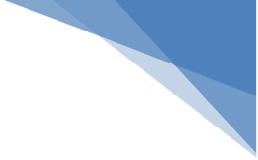 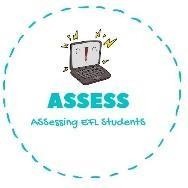 Writing1. Find the words in the puzzle and write them.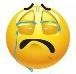 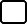 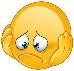 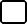 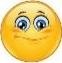 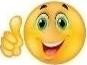 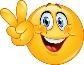 1. H _ _ _ _ D _ _ _ _ _2. H _ _ _ _ L _ _ _ _3. G _ _ D _ _ _ _ _ _4. W	U _Assessing EFL StudentsName:	Surname:	Nber:	Grade/Class:  	Name:	Surname:	Nber:	Grade/Class:  	Name:	Surname:	Nber:	Grade/Class:  	Assessment:  	Date:  	Date:  	Assessment:  	Teacher’s signature:Parent’s signature:HSIGFESAOJLGHAVEDINNERKBUKVFSWATEGVCCZGETDRESSEDKMEALZTVFRHJQWAKEUPHGEAIOGTEFDNXANBGVDGHJFCCZVJHSAWQERFGHJKL